张家口金隅水泥有限公司东西原灰设备安全整改项实施方案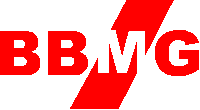 张家口金隅水泥有限公司二〇二一年四月东西原灰设备安全整改项实施方案一、安全整改概述项目名称：东西原灰设备安全整改项承办单位：张家口金隅水泥有限公司建设地点：张家口金隅水泥有限公司院内安全整改建设背景与必要性:为进一步提升水泥成品设备安全整改项，对水泥东西原灰设备安全防护基础设施，有效控制安全环境风险，杜绝各类安全生产事故的发生，按照《平安金隅审计》和安全标准化，区域安全专员检查的相关要求，制定由于水泥生产成品设备框架从底层到顶层腐蚀严重的栏杆.提升机，机头平台.栏杆.步梯部分不符合一级安全标准化要求的设备防护安全设施整改实施方案。东西原灰设备安全整改项设备平台.栏杆.楼梯，按照一级安标制作更换安装二、安全整改建设方案东西原灰从东至西1.   栏杆1.2米高×2米  1个	盖板1.5×1米    1个	收尘器下部斜槽东面拆除管	4根2.	斜槽长廊挡泥板  140米	东原灰提升机处加一步走梯	1个堵孔  0.4㎡	  排水管改到平台下3米   2根3.   东包收尘器2米直梯   1个5米直梯   1个0.8米宽三步走梯    1个	1.2高栏杆       3米4.    收尘器封堵爬梯加3米走梯  1个	收尘器栏杆加φ1寸1.2高立柱  10根	平台加2米走梯   2个带加高350mm栏杆   16米5.	上原灰顶加0.8米宽2步走梯  1个	1.2米高栏杆	2米	走梯两边加1.2米高3米长扶手  2个6.	平台两头加2步走梯，1.2米高1米长栏杆  2套	平台堵孔  3㎡7.	马路上方平台加2步0.8米宽走梯     2个	平台堵孔  2㎡8.	拆除同旋窑大布袋平台	2㎡	拆除0.8×3米栏杆     1个	拆除管子	10米9.	西原灰仓西边2层平台1.2米高栏杆   30米	平台堵孔  1㎡	收尘器封堵直梯加0.8米宽走梯	4米10.    高低位卸料器加4㎡平台	1个	0.8米宽走梯	1个11.	西原灰仓楼梯更换扶手	64米	第一阶梯子改角度加一步	1项	堵孔           18㎡	吊装孔1.2米高栏杆         36米	各层1.2米高栏杆	120米12.	仓顶用透明材料封窗户	36㎡	彩钢封门	6㎡	斜槽加栏杆	20米	加走梯	3米	挡泥板	50米	加0.8米宽长3米走梯	1个	加0.8米宽长12米上原灰仓顶走梯	1个	13. 所有栏杆，楼梯，平台，整改完，做防腐粉刷，环保防水粉刷材料三棵树防水磁漆，立邦防水磁漆，山东齐鲁防水磁漆。三、安全整改实施进度计划1、进度计划本安全整改实施周期为2021年5月-2021年5月30日前完成。2、安全整改建设保障措施与组织管理（1）质量保障措施：①认真执行公司工程项目管理制度，成立项目指挥部，制定项目质量管理制度，明确质量目标，施工质量控制重点、难点和方法，做到有章可循。②及时改进管理方法，不断提高质量水平。严格办理项目所需的备案及各项手续。③全过程管理，督促、检查、验收施工的每一道工序。（2）技术保障措施：①加强技术管理工作，开工前检查施工单位的组织设计、质保计划、技术交底计划、作业指导书等。②认真学习施工图纸并加以消化，及时发现图纸上的问题并组织图纸会审，对暴露出来的问题尽早解决。（3）经济保障措施①申请工程专项资金，列明工程投资计划与实施。②简化工程款付款程序提高施工单位的员工工作积极性。③进行工程计量，审核工程付款单，协商工程变更价款，审核竣工决算。（4） 合同保障措施①做好工程施工记录，保存各种文件图纸，特别是注有实际施工变更情况的图纸，注意积累素材，为正确处理可能发生的索赔提供依据。②参与合同修改、补充工作。（5）安全保障措施①建立以项目指挥部指挥长为首的，生产部、安环部、设备管理部各负其职，项目全体人员参与安全保障系统。②每天由安全员现场巡检，每月由公司组织进行的安全联合大检查。③项目施工过程属于生产与项目同时进行，对施工人员，要做好岗前培训，施工现场完善防护措施，施工人员要穿戴好防护设施。主要危险源是运输车辆和电焊机。安全环保组负责项目的安全、环保相关手续的办理，以及施工过程的人员、设备安全及环保。设备工程组负责土建的施工质量进度监督，供应组保障材料的及时供应，综合管理组负责安装现场的防火、防盗工作。工程量清单及投资预算表序号施工内容（材料）数量单价（元）含税价格（元）备注1Ф50*3.5mm焊管260m2Ф30*3mm焊管260m3扁钢30×3㎜520m4扁钢100×6㎜380m5角钢50mm×50mm×4mm60m6花纹板δ=4mm73㎡716#槽钢1.6t8钢板δ=6㎜0.5t9彩钢板6㎡10阳光板36㎡11环保防水磁漆9桶12修补，拆除合计合计合计合计